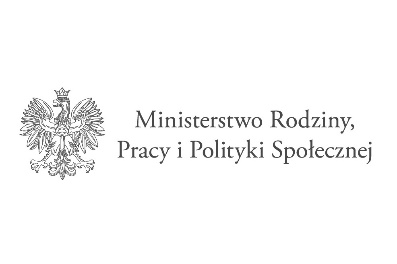 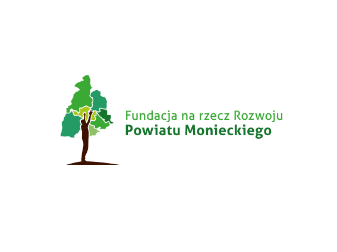 Karta zgłoszenia do Programu „Asystent osobisty osoby z niepełnosprawnościami”– edycja 2020*I. Dane uczestnika Programu:  Imię i nazwisko uczestnika Programu: …………………………………………..Data urodzenia: ………………………………………….Adres zamieszkania: ……………………………………..Telefon: …………………………………………………E-mail: …………………………………………………. Stopień niepełnosprawności:  □ znaczny  □ umiarkowany □ w przypadku osób niepełnosprawnych posiadających orzeczenia równoważne □ w przypadku dzieci do 16 roku życia orzeczenie o niepełnosprawności łącznie ze wskazaniami: konieczności stałej lub długotrwałej opieki lub pomocy innej osoby w związku ze znacznie ograniczoną możliwością samodzielnej egzystencji oraz konieczności stałego współudziału na co dzień opiekuna dziecka w procesie jego leczenia, rehabilitacji i edukacji Informacje na temat ograniczeń osoby niepełnosprawnej w zakresie komunikowania się lub poruszania się:…………………………………………………………………………………………………………………………………...…………………………………………………………………………………………………………………………………...…………………………………………………………………………………………………………………………………...…………………………………………………………………………………………………………………………………...…………………………………………………………………………………………………………………………………...Informacje na temat wnioskowanego zakresu usług asystenta osobistego:………………………………………………………………………………………………………………………………………………………………………………………………………………………………………………………………………………………………………………………………………………………………………………………………………II. Dane opiekuna prawnego uczestnika Programu (jeśli dotyczy):Imię i nazwisko opiekuna prawnego uczestnika Programu: ………………………………………Telefon:……………………………..                                   E-mail:………………………………. III. Oświadczenia:  Oświadczam, że wyrażam zgodę na przetwarzanie moich danych osobowych zawartych w niniejszym zgłoszeniu dla potrzeb niezbędnych do realizacji Programu „Asystent osobisty osoby z niepełnosprawnościami” – edycja 2020-2021 (zgodnie z Rozporządzeniem Parlamentu Europejskiego i Rady (UE) 2016/679 z dnia 27 kwietnia 2016 roku oraz ustawą z dnia 10 maja 2018 r. o ochronie danych osobowych (Dz. U. z 2019 r. poz. 1781).  Oświadczam, że zapoznałem/łam się (że zostałem/łam zapoznany/a) z treścią Programu „Asystent osobisty osoby z niepełnosprawnościami” – edycja 2020-2021. Miejscowość ………………………………., data ………………...…………………………………………………………………….              (Podpis uczestnika Programu/opiekuna prawnego)  Potwierdzam uprawnienie do korzystania z usług asystenta osobistego osoby niepełnosprawnej………………………………………………….     (Podpis osoby przyjmującej zgłoszenie)  *Do Karty zgłoszenia do Programu „Asystent osobisty osoby z niepełnosprawnościami” – edycja 2020-2021 należy dołączyć kserokopię aktualnego orzeczenia o znacznym lub umiarkowanym stopniu niepełnosprawności albo orzeczenia równoważnego do wyżej wymienionych lub w przypadku dzieci do 16 roku życia orzeczenie o niepełnosprawności łącznie ze wskazaniami: konieczności stałej lub długotrwałej opieki lub pomocy innej osoby w związku ze znacznie ograniczoną możliwością samodzielnej egzystencji oraz konieczności stałego współudziału na co dzień opiekuna dziecka w procesie jego leczenia, rehabilitacji i edukacji.